СОВЕТ  ДЕПУТАТОВ ДОБРИНСКОГО МУНИЦИПАЛЬНОГО РАЙОНАЛипецкой области1-я сессия VII-го созываРЕШЕНИЕ09.10.2020г.                                         п.Добринка	                            №3-рсОб избрании заместителя председателя Совета депутатов Добринского муниципального  района Липецкой областиРоссийской Федерации седьмого созыва	Руководствуясь ст.29 Устава Добринского муниципального района, ст.7 Регламента Совета депутатов Добринского муниципального района и на основании результатов голосования депутатов на первой сессии Совета депутатов Добринского муниципального района седьмого созыва 09 октября   2020 года по избранию заместителя председателя Совета депутатов Добринского муниципального района Липецкой области Российской Федерации седьмого созыва, Совет депутатов Добринского муниципального района	Р Е Ш И Л:	1.Избрать Малыхина Владимира Николаевича-депутата Совета депутатов Добринского муниципального района от Березнеговатского  сельского поселения, заместителем председателя Совета депутатов Добринского муниципального района Липецкой области Российской Федерации седьмого созыва.	2.Настоящее решение вступает в силу со дня его принятия.Председатель Совета депутатовДобринского муниципального района                                    М.Б.Денисов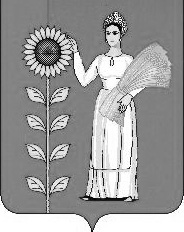 